________________________________________________________________________________________________________________________________________________________________________________________________________________________________________________________________________________________________________________________________Приложение №23к Регламенту о лицензировании, контроле и санкционировании учреждений по валютному обменуПриложение №23к Регламенту о лицензировании, контроле и санкционировании учреждений по валютному обмену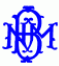 НАЦИОНАЛЬНЫЙ БАНК МОЛДОВЫбул. Григоре Виеру1, MD-2005,Кишинэу,Республика МолдоваАКТ О РЕЗУЛЬТАТАХ ПРОВЕРКИ № __________АКТ О РЕЗУЛЬТАТАХ ПРОВЕРКИ № _____________ ________________20____г.               ______________________                      (место составления)Нижеподписавшиеся, _____________________________________________________________                     (должность, фамилии, имена работников  Национального банка Молдовы)________________________________________________________________________________на основании главы VIII Закона о валютном регулировании №62-XVI от 21 марта 2008 г., осуществили ________________ проверку на месте согласно решению Национального банка                                         (плановую /внезапную)Молдовы №____ ______ от_________________г.,в учреждении по валютному обмену ________________________________________________(наименование учреждения, номер и дата выдачи лицензии и, в зависимости от случая, дата выдачи заверенной копии лицензии)______________________________________________________________________________________________________________________с местом нахождения_____________________________________________________________                                         (местонахождение учреждения по валютному обмену /его подразделения)с адресом осуществления деятельности по валютному обмену___________________________________________________________________________________________________________в присутствии ___________________________________________________________________.   (должность, фамилия, имя сотрудника учреждения по валютному обмену)Дата (период) деятельности, подвергнутой проверке___________________________________________________________________________________________________________________(другая информация, при необходимости)________________________________________________________________________________________________________________________________________________________________________________________________________________________________________________Время начала проверки_____________.Результаты проверкиI. Констатации в отношении валютных ценностей на момент начала проверки:На момент проверки все валютные ценности, находящиеся в помещении учреждения по валютному обмену, принадлежат ________________________________________________________________________________(наименование учреждения по валютному обмену)                                                  (подпись сотрудника учреждения по валютному обмену)Нижеподписавшиеся, _____________________________________________________________                     (должность, фамилии, имена работников  Национального банка Молдовы)________________________________________________________________________________на основании главы VIII Закона о валютном регулировании №62-XVI от 21 марта 2008 г., осуществили ________________ проверку на месте согласно решению Национального банка                                         (плановую /внезапную)Молдовы №____ ______ от_________________г.,в учреждении по валютному обмену ________________________________________________(наименование учреждения, номер и дата выдачи лицензии и, в зависимости от случая, дата выдачи заверенной копии лицензии)______________________________________________________________________________________________________________________с местом нахождения_____________________________________________________________                                         (местонахождение учреждения по валютному обмену /его подразделения)с адресом осуществления деятельности по валютному обмену___________________________________________________________________________________________________________в присутствии ___________________________________________________________________.   (должность, фамилия, имя сотрудника учреждения по валютному обмену)Дата (период) деятельности, подвергнутой проверке___________________________________________________________________________________________________________________(другая информация, при необходимости)________________________________________________________________________________________________________________________________________________________________________________________________________________________________________________Время начала проверки_____________.Результаты проверкиI. Констатации в отношении валютных ценностей на момент начала проверки:На момент проверки все валютные ценности, находящиеся в помещении учреждения по валютному обмену, принадлежат ________________________________________________________________________________(наименование учреждения по валютному обмену)                                                  (подпись сотрудника учреждения по валютному обмену)1. Остаток на начало дня1. Остаток на начало дня1. Остаток на начало дня2. Получено в подотчет в течение дня2. Получено в подотчет в течение дня2. Получено в подотчет в течение дняНазвание валютных ценностей, валютаПо номиналуЭквивалент в  MDL по официальному курсуНазвание валютных ценностей, валютаПо номиналу№ док.USDUSDEUREURRUBRUBRONRONUAHUAHMDLXMDL3. Поступления3. Поступления3. Поступления4. Выплаты4. Выплаты4. ВыплатыНазвание валютных ценностей, валютаПо номиналуКурс покупкиНазвание валютных ценностей, валютаПо номиналуКурс продажиUSDUSDEUREURRUBRUBRONRONUAHUAHMDLMDL5. Передано в течение дня5. Передано в течение дня5. Передано в течение дня6. Остаток на момент проверки согласно данным учета6. Остаток на момент проверки согласно данным учетаНазвание валютных ценностей, валютаПо номиналу№ док.Название валютных ценностей, валютаПо номиналуUSDUSDEUREURRUBRUBRONRONUAHUAHMDLMDL7. Фактический остаток на момент проверки7. Фактический остаток на момент проверки7. Фактический остаток на момент проверки8. Разница между данными учета и фактическим остатком8. Разница между данными учета и фактическим остатком8. Разница между данными учета и фактическим остаткомНазвание валютных ценностей, валютаПо номиналуЭквивалент в  MDL по официальному курсуНазвание валютных ценностей, валютаИзлишек в кассе (п.7 - п.6)Недостача в кассе
(п.6 - п.7)USDUSDEUREURRUBRUBRONRONUAHUAHMDLXMDLTotalXII. Установление нарушений /недостатков:________________________________________________________________________________________________________________________________________________________________________________________________________________________________________________________________________________________________________________________________________________________________________________________________________________________________________________________________________________________________________________________________________________________________________________________________________________________________________________________________________________________________________________________________________________________________________________________________________________________________________________________________________________________________________________________________________________________________________________________________________________________________________________________________________________________________________________________________________________________________________________________________________________________________________________III. Другие примечания (в зависимости от случая) ________________________________________________________________________________________________________________________________________________________________________________________________________________________________________________________________________________________________________________________________________________________________________________________________________________________________________________________________________________________________________________________________________________________________________________________________________________________________________________________________________________________________________________________________________________Время окончания проверки _______________.Понятой (если был привлечен):_____________________________________________________         (фамилия, имя, отчество, местожительство (местонахождение), телефон)_______________________________________________________________________________Дополнительные страницы к акту:______ листов.Приложения к акту: ______________________________________________________________(название, номер и дата, если есть; количество листов)________________________________________________________________________________________________________________________________________________________________IV. Подписи:Инспекторы Национального банка Молдовы__________________________________________________________________________________________________________________________________________________________________________________________________________Работник учреждения по валютному обмену__________________________________________________________________________________________________________________________Примечание об отказе подписывать акт (в зависимости от случая)________________________________________________________________________________________________________________________________________________________________________________________________________________________________________________________________________________________________________________________________Понятой (если был привлечен) _____________________________________________________________________________________________________________________________________Акт был вручен ___ __________20___г.  г-ну (г-же) __________________________________________________________________________________________________________________,(должность, фамилия, имя, отчество сотрудника учреждения по валютному обменукоторый подтвердил вышеизложенное подписью______________________.                                                      (подпись)